Elintarvikehuoneiston toiminnan keskeyttämisestä, toiminnan lopettamisesta tai toimijan vaihtumisesta on viivytyksettä ilmoitettava valvontaviranomaiselle. Ilmoituksen voi tehdä tällä lomakkeella tai antamalla tarvittavat tiedot muulla tavalla. PoSa Ympäristöpalvelut ottaa ilmoittajaan yhteyttä, mikäli on tarvetta lisäselvityksiin. Ilmoituksen käsittely on maksutonta.Toimija täyttää soveltuvin osinIlmoitus koskee		 toiminnan keskeyttämistä		 toiminnan lopettamista		 toimijan vaihtumista, kun toiminnassa ei tapahdu olennaisia muutoksia Viranomainen täyttää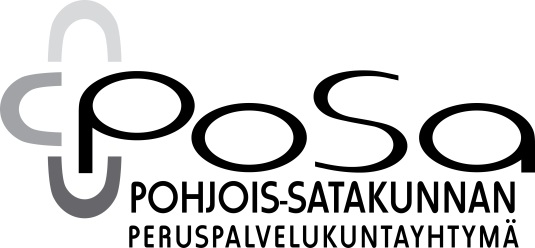              YMPÄRISTÖPALVELUTElintarvikelain (23/2006, muutos 352/2011) 13 § 4 mom:n mukainen ilmoitus valvontaviranomaiselle elintarvikehuoneiston toiminnan keskeyttämisestä, toiminnan lopettamisesta tai toimijan vaihtumisestaLomakkeen laatija: Henna RauhalaPäivämäärä: 11.7.2017Hyväksyjä: Laura Juhantalo             YMPÄRISTÖPALVELUTDnro ja saapumispäivämäärä (viranomainen täyttää)1. ToimijaToimijan nimiToimijan nimiToimijan nimiToimijan nimiToimijan nimiToimijan nimi1. ToimijaOsoite ja postitoimipaikka sekä kotikuntaOsoite ja postitoimipaikka sekä kotikuntaOsoite ja postitoimipaikka sekä kotikuntaOsoite ja postitoimipaikka sekä kotikuntaPuhelinnumero ja sähköpostiosoitePuhelinnumero ja sähköpostiosoite1. ToimijaYhteyshenkilö Yhteyshenkilö Yhteyshenkilö Yhteyshenkilö Puhelinnumero ja sähköpostiosoitePuhelinnumero ja sähköpostiosoite1. ToimijaLaskutusosoite (toimijan vaihtumisen yhteydessä)Laskutusosoite (toimijan vaihtumisen yhteydessä)Laskutusosoite (toimijan vaihtumisen yhteydessä)Laskutusosoite (toimijan vaihtumisen yhteydessä)Laskutusosoite (toimijan vaihtumisen yhteydessä)Laskutusosoite (toimijan vaihtumisen yhteydessä)2. Y-tunnus tai sen puuttuessa henkilötunnusY-tunnus (tai henkilötunnus)      Y-tunnus (tai henkilötunnus)      Y-tunnus (tai henkilötunnus)      Y-tunnus (tai henkilötunnus)      Y-tunnus (tai henkilötunnus)      Y-tunnus (tai henkilötunnus)      3. ToimipaikkaNimiNimiNimiNimiNimiNimi3. ToimipaikkaYhteyshenkilön nimi      Yhteyshenkilön nimi      Yhteyshenkilön nimi      Yhteyshenkilön nimi      Yhteyshenkilön nimi      Yhteyshenkilön nimi      3. ToimipaikkaKäyntiosoite ja postitoimipaikkaKäyntiosoite ja postitoimipaikkaKäyntiosoite ja postitoimipaikkaKäyntiosoite ja postitoimipaikkaPuhelinnumero ja sähköpostiosoitePuhelinnumero ja sähköpostiosoite4. Edellinen toimijaToimijan nimi (toimijan vaihtumisen yhteydessä)Toimijan nimi (toimijan vaihtumisen yhteydessä)Toimijan nimi (toimijan vaihtumisen yhteydessä)Toimijan nimi (toimijan vaihtumisen yhteydessä)Toimijan nimi (toimijan vaihtumisen yhteydessä)Toimijan nimi (toimijan vaihtumisen yhteydessä)5. AjankohtaToiminnan keskeyttämisen ajankohta (pvm – pvm)      Toiminnan lopettamisen ajankohta (pvm)      Toimijan vaihtumisen ajankohta (pvm)      Toiminnan keskeyttämisen ajankohta (pvm – pvm)      Toiminnan lopettamisen ajankohta (pvm)      Toimijan vaihtumisen ajankohta (pvm)      Toiminnan keskeyttämisen ajankohta (pvm – pvm)      Toiminnan lopettamisen ajankohta (pvm)      Toimijan vaihtumisen ajankohta (pvm)      Toiminnan keskeyttämisen ajankohta (pvm – pvm)      Toiminnan lopettamisen ajankohta (pvm)      Toimijan vaihtumisen ajankohta (pvm)      Toiminnan keskeyttämisen ajankohta (pvm – pvm)      Toiminnan lopettamisen ajankohta (pvm)      Toimijan vaihtumisen ajankohta (pvm)      Toiminnan keskeyttämisen ajankohta (pvm – pvm)      Toiminnan lopettamisen ajankohta (pvm)      Toimijan vaihtumisen ajankohta (pvm)      PostiosoitePostiosoiteKäyntiosoitePuhelinPuhelinPuhelinValvontayksikköön kuuluvat kunnatValvontayksikköön kuuluvat kunnatPoSa YmpäristöpalvelutTapalankatu 2038700 Kankaanpääterveystarkastaja@eposa.fiPoSa YmpäristöpalvelutTapalankatu 2038700 Kankaanpääterveystarkastaja@eposa.fiTapalankatu 2038700 Kankaanpääwww.eposa.fiVaihde 02-57730Vaihde 02-57730Vaihde 02-57730Kankaanpää, Jämijärvi, Honkajoki, Karvia, Siikainen, Pomarkku ja MerikarviaKankaanpää, Jämijärvi, Honkajoki, Karvia, Siikainen, Pomarkku ja Merikarvia5. Tieto omavalvontasuunnitelmasta Omavalvontasuunnitelma on laadittu Omavalvontasuunnitelma laaditaan (pvm)       mennessä  Omavalvontasuunnitelma on laadittu Omavalvontasuunnitelma laaditaan (pvm)       mennessä  Omavalvontasuunnitelma on laadittu Omavalvontasuunnitelma laaditaan (pvm)       mennessä  Omavalvontasuunnitelman laadinnassa on käytetty toimialan laatimaa hyvän käytännön ohjetta*, mitä?       Omavalvontasuunnitelman laadinnassa on käytetty toimialan laatimaa hyvän käytännön ohjetta*, mitä?       Omavalvontasuunnitelman laadinnassa on käytetty toimialan laatimaa hyvän käytännön ohjetta*, mitä?      6. Päiväys ja allekirjoitusPäivämäärä         PaikkaPäivämäärä         PaikkaPäivämäärä         PaikkaAllekirjoitus ja nimenselvennysAllekirjoitus ja nimenselvennysAllekirjoitus ja nimenselvennysToimijalle tiedoksiToiminnan olennaisesti muuttuessa toimijan tulee tehdä uusi ilmoitus elintarvikehuoneistosta tai uusi laitoksen hyväksymishakemus valvontaviranomaiselle.Toiminnan olennaisesti muuttuessa toimijan tulee tehdä uusi ilmoitus elintarvikehuoneistosta tai uusi laitoksen hyväksymishakemus valvontaviranomaiselle.Toiminnan olennaisesti muuttuessa toimijan tulee tehdä uusi ilmoitus elintarvikehuoneistosta tai uusi laitoksen hyväksymishakemus valvontaviranomaiselle.Toiminnan olennaisesti muuttuessa toimijan tulee tehdä uusi ilmoitus elintarvikehuoneistosta tai uusi laitoksen hyväksymishakemus valvontaviranomaiselle.Toiminnan olennaisesti muuttuessa toimijan tulee tehdä uusi ilmoitus elintarvikehuoneistosta tai uusi laitoksen hyväksymishakemus valvontaviranomaiselle.Toiminnan olennaisesti muuttuessa toimijan tulee tehdä uusi ilmoitus elintarvikehuoneistosta tai uusi laitoksen hyväksymishakemus valvontaviranomaiselle.*Elintarvikealat laativat toimialalleen hyvän käytännön ohjeita, joita voi käyttää apuna omavalvontasuunnitelmaa laadittaessa. Näitä ohjeita on saatavilla toimialoilta.*Elintarvikealat laativat toimialalleen hyvän käytännön ohjeita, joita voi käyttää apuna omavalvontasuunnitelmaa laadittaessa. Näitä ohjeita on saatavilla toimialoilta.*Elintarvikealat laativat toimialalleen hyvän käytännön ohjeita, joita voi käyttää apuna omavalvontasuunnitelmaa laadittaessa. Näitä ohjeita on saatavilla toimialoilta.*Elintarvikealat laativat toimialalleen hyvän käytännön ohjeita, joita voi käyttää apuna omavalvontasuunnitelmaa laadittaessa. Näitä ohjeita on saatavilla toimialoilta.*Elintarvikealat laativat toimialalleen hyvän käytännön ohjeita, joita voi käyttää apuna omavalvontasuunnitelmaa laadittaessa. Näitä ohjeita on saatavilla toimialoilta.*Elintarvikealat laativat toimialalleen hyvän käytännön ohjeita, joita voi käyttää apuna omavalvontasuunnitelmaa laadittaessa. Näitä ohjeita on saatavilla toimialoilta.*Elintarvikealat laativat toimialalleen hyvän käytännön ohjeita, joita voi käyttää apuna omavalvontasuunnitelmaa laadittaessa. Näitä ohjeita on saatavilla toimialoilta.Ilmoitus toimitetaan PoSa Ympäristöpalvelut, Tapalankatu 20, 38700 KankaanpääIlmoitus toimitetaan PoSa Ympäristöpalvelut, Tapalankatu 20, 38700 KankaanpääIlmoitus toimitetaan PoSa Ympäristöpalvelut, Tapalankatu 20, 38700 KankaanpääIlmoitus toimitetaan PoSa Ympäristöpalvelut, Tapalankatu 20, 38700 KankaanpääIlmoitus toimitetaan PoSa Ympäristöpalvelut, Tapalankatu 20, 38700 KankaanpääIlmoitus toimitetaan PoSa Ympäristöpalvelut, Tapalankatu 20, 38700 KankaanpääIlmoitus toimitetaan PoSa Ympäristöpalvelut, Tapalankatu 20, 38700 KankaanpääIlmoitus on vastaanotettuPäiväysKäsittelijäLisätietoja on pyydetty (pvm)       mennessäPäiväysKäsittelijäPyydetyt lisätiedot on saatuPäiväysKäsittelijäUudet tiedot elintarvikehuoneistosta on tallennettu valvontatietokantaanPäiväysKäsittelijä